JOB DESCRIPTIONDuties and Responsibilities:To undertake, in addition to the job description for Roadworker 1 (5-14), skilled operations connected with roads and drainage.To work to precise levels, specification and good workmanship in a number of construction related tasks.  These may include drain laying, trench timbering, manhole construction, reinforced concrete; laying pre cast concrete products and coated materials.To drive specialist vehicles with appropriate equipment and/or the operation of powered heavy plant.  Carry out appropriate vehicle checks, routine maintenance (e.g. oil and water) and cleaning.An element of direction of the work of lower graded operatives.Undertake, generally as part of a team, the maintenance and construction of roads and sewers.The erection and removal of appropriate signs and barriers. The preparation, application, compaction and removal of soils, rocks, coated and other materials.Work on highways furniture and equipment e.g. erection, fixing and/or dismantling.Painting and general maintenance of the highway environment.Provide general support and assistance to skilled and specialist operatives.Duties may include driving of vehicles, and wheeled tractors with simple attachments, and where appropriate, vehicle checks e.g. oil and water, and cleaning.In addition to the usual range of tools and equipment may be required to operate powered hand tools, minor plant and machinery.To comply with general Health and Safety policies and ensure the safety of the workforce and the public.Represent the Council in a professional manner when contact with Council members or members of the public takes place.Corporate Responsibilities:We will make every reasonable effort to supply the necessary employment aids, equipment or adaptations to enable employees to perform the full duties of the job in accordance with the Equality Act 2010 where a post holder is disabled.You will Demonstrate a commitment to the principles of equality of opportunity and fairness of treatment in relation to employment issues and service delivery.Respect all confidentialities and principles and practices of the Data Protection Act.Comply with Health and Safety policies and legislation.Be committed to continuous personal development, including Middlesbrough learns.Demonstrate a commitment to the safeguarding of children and vulnerable adults, highlighting any areas of concern with the appropriate service and adhering to the policies of the Council relating to these issues.The above duties and responsibilities cannot totally encompass or define all tasks which may be required.  The outlined duties and responsibilities may, therefore, vary from time to time without materially changing either the character or level of responsibility: these factors are reflected in the post.PERSON SPECIFICATION For the purposes of recruitment and selection, you will be assessed against Our Values and the criterion which are marked as Essential / Desirable in the Qualifications and Knowledge & Experience section.Our ValuesOur Values are a critical element of our strategy to create a brighter future for Middlesbrough. They will be at the heart of everything we do and will be the foundation for how we operate, behave and make decisions.  Having these values will help you be the best you can be and help Middlesbrough to grow and thrive.  Post Title: Road Worker 2Grade and Salary Scale: E SCP 8Department and Service: Growth and Place, Environment and Commercial ServicesResponsible To: Service Delivery ManagerPost Ref: R0000497PASSIONATE about MiddlesbroughBelieve in MiddlesbroughBe proud to work for the CouncilHave a ‘can do’ attitudeINTEGRITY at our heartTo be open, honest and transparentCommunicate well with othersTreat others with respectCREATIVE in our thinkingAlways look to improveFind solutions to problemsPositive to changeCOLLABORATIVE in our approachEngage and consult with othersSeek feedback from othersUnderstand the needs of othersFOCUSSED on what mattersUnderstand the Council’s and my own prioritiesPut the customer firstDeliver against expectationSection 1 EssentialXDesirableXQUALIFICATIONS: A good standard of general education to GCSE level.XNew Roads and Streetworks Act Cardholder.XNVQ II in G.C.O or equivalent.XKNOWLEDGE & EXPERIENCE Experience in working in competitive/reactive working environment.XProven record of achievement in own area of work, e.g. paving, flagging, tarmac etc.XExperience in leading a small team, working with semi-skilled mate.XExperience in various work areas and holder of HGV/JCB licence.X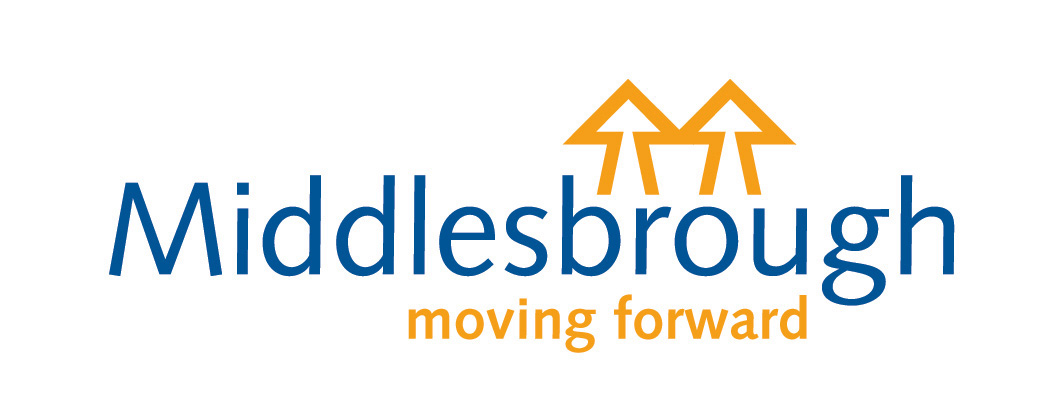 